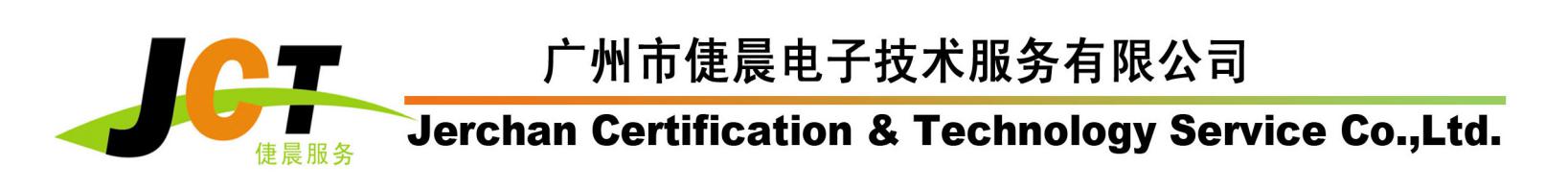 Affiliated SupplierAffiliated SupplierResponsible Supplier DetailsResponsible Supplier DetailsResponsible Supplier Postal DetailsResponsible Supplier Postal DetailsAuthorised Officer Contact DetailsAuthorised Officer Contact Details